	В целях обеспечения общественной безопасности и осуществления непрерывной работы участковых комиссий на территории муниципального образования «Ленский район» Республики Саха (Якутия) в день выборов главы муниципального образования «Ленский район» и выборов в органы местного самоуправления муниципальных образований поселений Ленского района 11 сентября 2022 года: Определить перечень резервных помещений (мест) для голосования:- г. Ленск, ул. Ленина, 65 (здание администрации МО «Ленский район», 1 этаж), тел. 4-29-64;- г. Ленск, ул. Ленина, 52 (здание МКУ «Районное управление культуры», 2 этаж), тел. 4-23-00;- г. Ленск, ул. Фурманова, 7А (здание МБДОУ детский сад «Чебурашка», корпус 1), тел. 4-31-44; - г. Ленск, ул. Дзержинского, 33 (центр государственных и муниципальных услуг «Мои документы» по Ленскому району), тел. 2-10-63;- г. Ленск, мкр. Разведчик, ул. Интернациональная, 27 (здание МБДОУ детский сад «Искорка», корпус 1), тел. 2-52-49; - п. Пеледуй, ул. Центральная, 9 (здание МКУ «Центр культуры п. Пеледуй»), тел. 2-61-82;  - п. Витим, ул. Полевая, 18 (здание МАОУ «СОШ п. Витим»), тел. 3-54-92; - с. Беченча, ул. Пионерская, 31 (здание МКОУ «СОШ им. Е. Мыреева с. Беченча»), тел. 2-92-23;  - с. Северная Нюя, ул. Школьная, 3 (здание администрации МО «Мурбайский наслег»), тел. 3-99-75;  - с. Дорожный, ул. Полярная, 3 (здание МКУК «КДЦ»);- с. Натора, ул. Центральная,12 (здание администрации МО «Наторинский наслег»), тел. 2-70-19;  - с. Нюя, ул. Школьная, 4 (здание МКОУ «СОШ с. Нюя»), тел. 2-74-81;- с. Турукта, ул.  Боровая, 1 (здание МКОУ «СОШ с. Турукта»), тел. 2-79-21;- с. Орто-Нахара, ул. Центральная, 25/1 (здание МКОУ «СОШ с. Орто-Нахара»), тел. 2-87-16;- с. Чамча, ул. Центральная, 2 (здание МКОУ «СОШ с. Чамча»), тел. 2-81-37;- с. Мурья, ул. Углестроителей, 6 (здание администрации МО «Салдыкельский наслег»), тел. 2-83-47;- с. Батамай, (административное здание ООО «Батамайское»), тел. 2-83-30;- с. Толон, ул. Терешкина, 2 (здание МКОУ «СОШ с. Толон»), тел. 2-94-56;- с. Ярославский, ул. Полярная, д.4 (здание магазина);- передвижной мобильный офис – автомобиль ГАЗ – 322121, государственный номер О 416 МН 14 (ул. Победы, 77а). 2. Ведущему специалисту управления делами (Сергеева У.Ю.) разместить данное распоряжение на официальном сайте муниципального образования «Ленский район».И.о. главы				            	                               А.В. Черепанов Муниципальное образование«ЛЕНСКИЙ РАЙОН»Республики Саха (Якутия)Муниципальное образование«ЛЕНСКИЙ РАЙОН»Республики Саха (Якутия)Муниципальное образование«ЛЕНСКИЙ РАЙОН»Республики Саха (Якутия)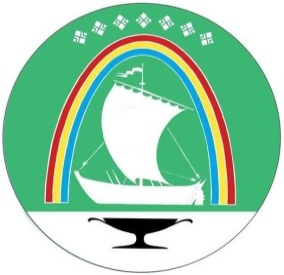 Саха Өрөспүүбүлүкэтин«ЛЕНСКЭЙ ОРОЙУОН» муниципальнайтэриллиитэСаха Өрөспүүбүлүкэтин«ЛЕНСКЭЙ ОРОЙУОН» муниципальнайтэриллиитэ     РАСПОРЯЖЕНИЕ     РАСПОРЯЖЕНИЕ     РАСПОРЯЖЕНИЕ                          Дьаhал                          Дьаhал                          Дьаhал                          Дьаhал                г.Ленск                г.Ленск                г.Ленск                             Ленскэй к                             Ленскэй к                             Ленскэй к                             Ленскэй кот « 29 » июля___ 2022 года                                    № ___01-04-1555/2__ от « 29 » июля___ 2022 года                                    № ___01-04-1555/2__ от « 29 » июля___ 2022 года                                    № ___01-04-1555/2__ от « 29 » июля___ 2022 года                                    № ___01-04-1555/2__ от « 29 » июля___ 2022 года                                    № ___01-04-1555/2__ от « 29 » июля___ 2022 года                                    № ___01-04-1555/2__ от « 29 » июля___ 2022 года                                    № ___01-04-1555/2__ Об определении резервных помещений (мест) для проведения выборов 11 сентября 2022 года на территории муниципального образования  «Ленский район» Республики Саха (Якутия)Об определении резервных помещений (мест) для проведения выборов 11 сентября 2022 года на территории муниципального образования  «Ленский район» Республики Саха (Якутия)Об определении резервных помещений (мест) для проведения выборов 11 сентября 2022 года на территории муниципального образования  «Ленский район» Республики Саха (Якутия)Об определении резервных помещений (мест) для проведения выборов 11 сентября 2022 года на территории муниципального образования  «Ленский район» Республики Саха (Якутия)